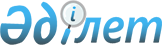 О мерах по дальнейшему совершенствованию системы государственного управления Республики КазахстанУказ Президента Республики Казахстан от 2 января 2023 года № 80       В соответствии с подпунктом 3) статьи 44 Конституции Республики Казахстан в целях модернизации и повышения эффективности системы государственного управления ПОСТАНОВЛЯЮ:           1. Реорганизовать Министерство экологии, геологии и природных ресурсов Республики Казахстан в Министерство экологии и природных ресурсов Республики Казахстан с передачей функций и полномочий в сфере государственного геологического изучения недр, воспроизводства минерально-сырьевой базы в Министерство индустрии и инфраструктурного развития Республики Казахстан.        2. Правительству Республики Казахстан обеспечить:        1) по согласованию с Администрацией Президента Республики Казахстан перераспределение штатной численности государственных органов и подведомственных им организаций;        2) принятие иных мер по реализации настоящего Указа.        3. Определить Министерство индустрии и инфраструктурного развития Республики Казахстан правопреемником прав и обязательств Министерства экологии, геологии и природных ресурсов Республики Казахстан в пределах передаваемых функций и полномочий.        4. Внести в Указ Президента Республики Казахстан от 22 января 1999 года № 6 "О структуре Правительства Республики Казахстан" следующее изменение:        в пункте 1 строку "Министерство экологии, геологии и природных ресурсов Республики Казахстан" изложить в следующей редакции:        "Министерство экологии и природных ресурсов Республики Казахстан".        5. Контроль за исполнением настоящего Указа возложить на Администрацию Президента Республики Казахстан.        6. Настоящий Указ вводится в действие со дня его подписания. © 2012. РГП на ПХВ «Институт законодательства и правовой информации Республики Казахстан» Министерства юстиции Республики Казахстан      Президент Республики КазахстанК. Токаев